Sliding Textbooks Experimental Setup Visual AidThe diagrams below show the experimental setup for the class activity and the pulley extension version.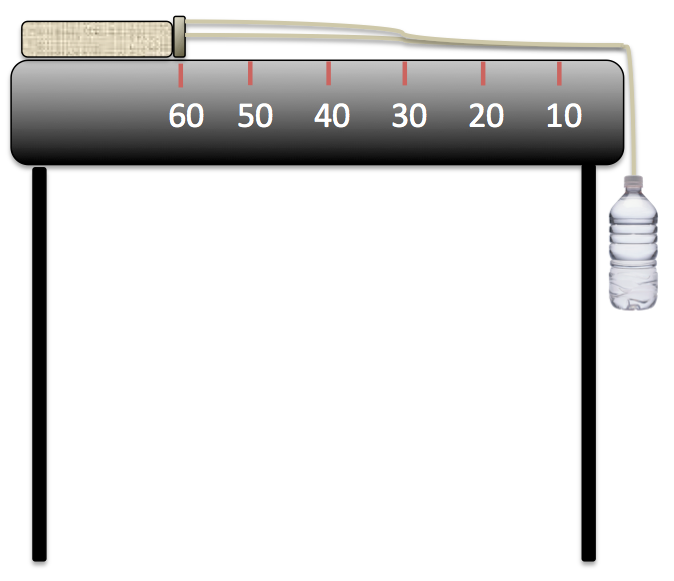 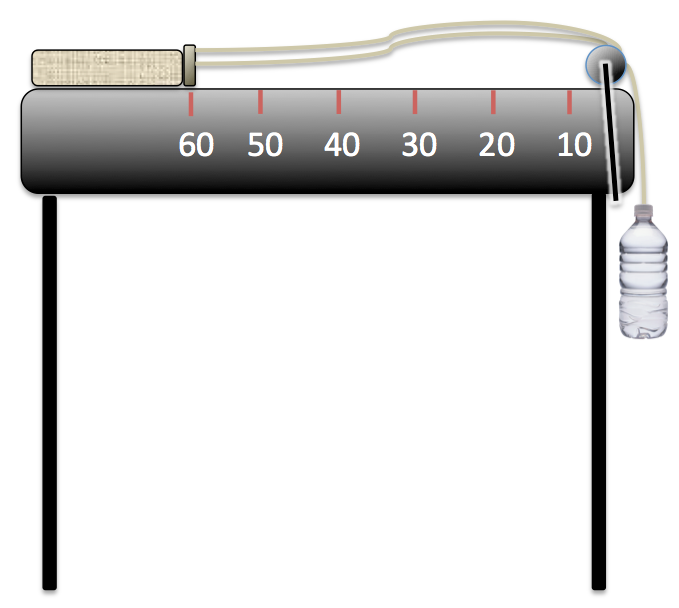 